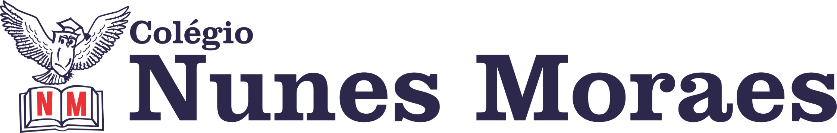 AGENDA DIÁRIA 2º ANO, 29 DE OUTUBRO1ª AULA: AULA EXTRA2ª AULA: INGLÊSBom dia! Na aula de hoje o/a estudante acompanhará:Capítulo 15  - páginas 174 a 178Conteúdo: clothes3ª AULA: MATEMÁTICA/PROVAAtividade de casa: página 112.Leitura no paradidático: O concurso das aves. 4ª AULA: ARTEObjeto de Conhecimento: Literatura de cordel.Aprendizagens essenciais: Pesquisar e reconhecer distintas matrizes estéticas e culturais – especialmente aquelas manifestas na arte e nas culturas que constituem a identidade brasileira -, sua tradição e manifestação contemporâneas, reelaborando-as nas criações em Arte.Atividades e explicações: páginas 134, 135, 136, 139, 140, 141, 142 143 e 144.Atividade de casa: páginas: 137 e 138.Forte abraço!